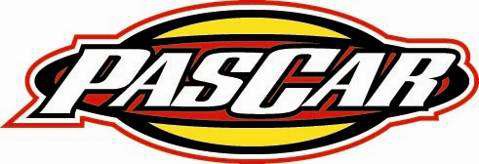 MAIL COMPLETED FORM TO: PRO CHALLENGE RACE CARS –  329662016 PASCAR MEMBERSHIP APPLICATION2016 PASCAR MEMBERSHIP APPLICATION2016 PASCAR MEMBERSHIP APPLICATION2016 PASCAR MEMBERSHIP APPLICATION2016 PASCAR MEMBERSHIP APPLICATION2016 PASCAR MEMBERSHIP APPLICATION2016 PASCAR MEMBERSHIP APPLICATION2016 PASCAR MEMBERSHIP APPLICATION2016 PASCAR MEMBERSHIP APPLICATIONAPPLICANT INFORMATIONAPPLICANT INFORMATIONAPPLICANT INFORMATIONAPPLICANT INFORMATIONAPPLICANT INFORMATIONAPPLICANT INFORMATIONAPPLICANT INFORMATIONAPPLICANT INFORMATIONAPPLICANT INFORMATIONName:Name:Name:Name:Name:Name:Name:Name:Name:Date of birth:Date of birth:SSN:SSN:SSN:SSN:SSN:Phone:Phone:Current address:Current address:Current address:Current address:Current address:Current address:Current address:Current address:Current address:City:City:State:State:State:State:State:ZIP Code:ZIP Code:EMERGENCY CONTACTEMERGENCY CONTACTEMERGENCY CONTACTEMERGENCY CONTACTEMERGENCY CONTACTEMERGENCY CONTACTEMERGENCY CONTACTEMERGENCY CONTACTEMERGENCY CONTACTName of emergency contact:Name of emergency contact:Name of emergency contact:Name of emergency contact:Name of emergency contact:Name of emergency contact:Name of emergency contact:Name of emergency contact:Name of emergency contact:Address:Address:Address:Address:Address:Address:Address:Phone:Phone:City:City:State:State:State:State:State:ZIP Code:ZIP Code:Relationship:Relationship:Relationship:Relationship:Relationship:Relationship:Relationship:Relationship:Relationship:ENGINE  REGISTRATIONENGINE  REGISTRATIONENGINE  REGISTRATIONENGINE  REGISTRATIONENGINE  REGISTRATIONENGINE  REGISTRATIONENGINE  REGISTRATIONENGINE  REGISTRATIONENGINE  REGISTRATIONPro Challenge Engine Serial Number:Pro Challenge Engine Serial Number:Pro Challenge Engine Serial Number:Pro Challenge Engine Serial Number:Pro Challenge Engine Serial Number:Pro Challenge Engine Serial Number:Pro Challenge Engine Serial Number:Pro Challenge Engine Serial Number:Pro Challenge Engine Serial Number:Upper Seal #:Upper Seal #:Upper Seal #:Upper Seal #:Lower Seal #:Lower Seal #:Lower Seal #:Lower Seal #:Lower Seal #:CAR NUMBER REGISTRATIONCAR NUMBER REGISTRATIONCAR NUMBER REGISTRATIONCAR NUMBER REGISTRATIONCAR NUMBER REGISTRATIONCAR NUMBER REGISTRATIONCAR NUMBER REGISTRATIONCAR NUMBER REGISTRATIONCAR NUMBER REGISTRATIONDriver Name:Driver Name:Driver Name:2015 PASCAR Member?	YES	NO2015 PASCAR Member?	YES	NO2015 PASCAR Member?	YES	NO2015 PASCAR Member?	YES	NO2015 PASCAR Member?	YES	NO2015 PASCAR Member?	YES	NOFirst Number Choice:Second Number Choice:Second Number Choice:Second Number Choice:Second Number Choice:Second Number Choice:Third Number Choice:Third Number Choice:Third Number Choice:Pay to:Pay to:Email:Email:Email:Best phone to reach:Best phone to reach:Best phone to reach:Best phone to reach:Address:Address:Address:Address:Address:Address:Address:Address:Address:PASCAR  MEMBERSHIPPASCAR  MEMBERSHIPPASCAR  MEMBERSHIPPASCAR  MEMBERSHIPPASCAR  MEMBERSHIPPASCAR  MEMBERSHIPPASCAR  MEMBERSHIPPASCAR  MEMBERSHIPPASCAR  MEMBERSHIPEach car must have a registered driver - $150All unlicensed driver will be assessed a temporary license at $50 for each PASCAR-sanctioned event entered.*MEMBERSHIPS WILL NOT BE VALID UNTIL FEES ARE PAID IN FULL – PLEASE INCLUDE PAYMENT WITH FORM*Each car must have a registered driver - $150All unlicensed driver will be assessed a temporary license at $50 for each PASCAR-sanctioned event entered.*MEMBERSHIPS WILL NOT BE VALID UNTIL FEES ARE PAID IN FULL – PLEASE INCLUDE PAYMENT WITH FORM*Each car must have a registered driver - $150All unlicensed driver will be assessed a temporary license at $50 for each PASCAR-sanctioned event entered.*MEMBERSHIPS WILL NOT BE VALID UNTIL FEES ARE PAID IN FULL – PLEASE INCLUDE PAYMENT WITH FORM*Each car must have a registered driver - $150All unlicensed driver will be assessed a temporary license at $50 for each PASCAR-sanctioned event entered.*MEMBERSHIPS WILL NOT BE VALID UNTIL FEES ARE PAID IN FULL – PLEASE INCLUDE PAYMENT WITH FORM*Each car must have a registered driver - $150All unlicensed driver will be assessed a temporary license at $50 for each PASCAR-sanctioned event entered.*MEMBERSHIPS WILL NOT BE VALID UNTIL FEES ARE PAID IN FULL – PLEASE INCLUDE PAYMENT WITH FORM*Each car must have a registered driver - $150All unlicensed driver will be assessed a temporary license at $50 for each PASCAR-sanctioned event entered.*MEMBERSHIPS WILL NOT BE VALID UNTIL FEES ARE PAID IN FULL – PLEASE INCLUDE PAYMENT WITH FORM*Each car must have a registered driver - $150All unlicensed driver will be assessed a temporary license at $50 for each PASCAR-sanctioned event entered.*MEMBERSHIPS WILL NOT BE VALID UNTIL FEES ARE PAID IN FULL – PLEASE INCLUDE PAYMENT WITH FORM*Each car must have a registered driver - $150All unlicensed driver will be assessed a temporary license at $50 for each PASCAR-sanctioned event entered.*MEMBERSHIPS WILL NOT BE VALID UNTIL FEES ARE PAID IN FULL – PLEASE INCLUDE PAYMENT WITH FORM*Each car must have a registered driver - $150All unlicensed driver will be assessed a temporary license at $50 for each PASCAR-sanctioned event entered.*MEMBERSHIPS WILL NOT BE VALID UNTIL FEES ARE PAID IN FULL – PLEASE INCLUDE PAYMENT WITH FORM*Total Amount enclosed:Total Amount enclosed:Total Amount enclosed:Total Amount enclosed:Total Amount enclosed:Total Amount enclosed:Total Amount enclosed:Total Amount enclosed:$DISCLAIMER & SIGNATUREDISCLAIMER & SIGNATUREDISCLAIMER & SIGNATUREDISCLAIMER & SIGNATUREDISCLAIMER & SIGNATUREDISCLAIMER & SIGNATUREDISCLAIMER & SIGNATUREDISCLAIMER & SIGNATUREDISCLAIMER & SIGNATUREI HEREBY AGREE that by signing this competition application that I understand and will abide by all rules and regulations as set forth by PASCAR. As well, I further understand that there is no express or implied warranty of safety resulting from publication or compliance with PASCAR rules, and that they are intended merely as a guide and are minimum requirements for the conduc t of the sport and are in no way a guarantee against injury or death to participants, spectators, or others.The undersigned acknowledges that auto racing and related events are hazardous activities which carry with them significant r isk of personal injury, death, or property damage. I verify that I am in good health and have no conditions that would impact my participation in auto racing or its related activities.I HEREBY AGREE that by signing this competition application that I understand and will abide by all rules and regulations as set forth by PASCAR. As well, I further understand that there is no express or implied warranty of safety resulting from publication or compliance with PASCAR rules, and that they are intended merely as a guide and are minimum requirements for the conduc t of the sport and are in no way a guarantee against injury or death to participants, spectators, or others.The undersigned acknowledges that auto racing and related events are hazardous activities which carry with them significant r isk of personal injury, death, or property damage. I verify that I am in good health and have no conditions that would impact my participation in auto racing or its related activities.I HEREBY AGREE that by signing this competition application that I understand and will abide by all rules and regulations as set forth by PASCAR. As well, I further understand that there is no express or implied warranty of safety resulting from publication or compliance with PASCAR rules, and that they are intended merely as a guide and are minimum requirements for the conduc t of the sport and are in no way a guarantee against injury or death to participants, spectators, or others.The undersigned acknowledges that auto racing and related events are hazardous activities which carry with them significant r isk of personal injury, death, or property damage. I verify that I am in good health and have no conditions that would impact my participation in auto racing or its related activities.I HEREBY AGREE that by signing this competition application that I understand and will abide by all rules and regulations as set forth by PASCAR. As well, I further understand that there is no express or implied warranty of safety resulting from publication or compliance with PASCAR rules, and that they are intended merely as a guide and are minimum requirements for the conduc t of the sport and are in no way a guarantee against injury or death to participants, spectators, or others.The undersigned acknowledges that auto racing and related events are hazardous activities which carry with them significant r isk of personal injury, death, or property damage. I verify that I am in good health and have no conditions that would impact my participation in auto racing or its related activities.I HEREBY AGREE that by signing this competition application that I understand and will abide by all rules and regulations as set forth by PASCAR. As well, I further understand that there is no express or implied warranty of safety resulting from publication or compliance with PASCAR rules, and that they are intended merely as a guide and are minimum requirements for the conduc t of the sport and are in no way a guarantee against injury or death to participants, spectators, or others.The undersigned acknowledges that auto racing and related events are hazardous activities which carry with them significant r isk of personal injury, death, or property damage. I verify that I am in good health and have no conditions that would impact my participation in auto racing or its related activities.I HEREBY AGREE that by signing this competition application that I understand and will abide by all rules and regulations as set forth by PASCAR. As well, I further understand that there is no express or implied warranty of safety resulting from publication or compliance with PASCAR rules, and that they are intended merely as a guide and are minimum requirements for the conduc t of the sport and are in no way a guarantee against injury or death to participants, spectators, or others.The undersigned acknowledges that auto racing and related events are hazardous activities which carry with them significant r isk of personal injury, death, or property damage. I verify that I am in good health and have no conditions that would impact my participation in auto racing or its related activities.I HEREBY AGREE that by signing this competition application that I understand and will abide by all rules and regulations as set forth by PASCAR. As well, I further understand that there is no express or implied warranty of safety resulting from publication or compliance with PASCAR rules, and that they are intended merely as a guide and are minimum requirements for the conduc t of the sport and are in no way a guarantee against injury or death to participants, spectators, or others.The undersigned acknowledges that auto racing and related events are hazardous activities which carry with them significant r isk of personal injury, death, or property damage. I verify that I am in good health and have no conditions that would impact my participation in auto racing or its related activities.I HEREBY AGREE that by signing this competition application that I understand and will abide by all rules and regulations as set forth by PASCAR. As well, I further understand that there is no express or implied warranty of safety resulting from publication or compliance with PASCAR rules, and that they are intended merely as a guide and are minimum requirements for the conduc t of the sport and are in no way a guarantee against injury or death to participants, spectators, or others.The undersigned acknowledges that auto racing and related events are hazardous activities which carry with them significant r isk of personal injury, death, or property damage. I verify that I am in good health and have no conditions that would impact my participation in auto racing or its related activities.I HEREBY AGREE that by signing this competition application that I understand and will abide by all rules and regulations as set forth by PASCAR. As well, I further understand that there is no express or implied warranty of safety resulting from publication or compliance with PASCAR rules, and that they are intended merely as a guide and are minimum requirements for the conduc t of the sport and are in no way a guarantee against injury or death to participants, spectators, or others.The undersigned acknowledges that auto racing and related events are hazardous activities which carry with them significant r isk of personal injury, death, or property damage. I verify that I am in good health and have no conditions that would impact my participation in auto racing or its related activities.Signature of applicant:Signature of applicant:Signature of applicant:Signature of applicant:Signature of applicant:Signature of applicant:Signature of applicant:Date:Date:FOR OFFICE USE ONLYMembership #FOR OFFICE USE ONLYMembership #FOR OFFICE USE ONLYMembership #FOR OFFICE USE ONLYMembership #FOR OFFICE USE ONLYMembership #FOR OFFICE USE ONLYMembership #FOR OFFICE USE ONLYMembership #Date:Date: